ИЗПЪЛНИТЕЛНА АГЕНЦИЯ „ОПЕРАТИВНА ПРОГРАМА „НАУКА И ОБРАЗОВАНИЕ ЗА ИНТЕЛИГЕНТЕН РАСТЕЖ “				УТВЪРДИЛ: 				…………………………							КИРИЛ ГЕРАТЛИЕВ				ИЗПЪЛНИТЕЛЕН ДИРЕКТОР НА ИА ОПНОИРД О К У М Е Н Т А Ц И ЯЗА ОБЩЕСТВЕНА ПОРЪЧКА С ПРЕДМЕТ:„ДОСТАВКА НА КОМПЮТЪРНА, ПЕРИФЕРНА И ОФИС ТЕХНИКА ЗА ИЗПЪЛНИТЕЛНА АГЕНЦИЯ „ОПЕРАТИВНА ПРОГРАМА „НАУКА И ОБРАЗОВАНИЕ ЗА ИНТЕЛИГЕНТЕН РАСТЕЖ”, с 3 (три) ОБОСОБЕНИ ПОЗИЦИИСофия, 2019г.УКАЗАНИЯКЪМ УЧАСТНИЦИТЕЗА РЕДА И УСЛОВИЯТА ЗА УЧАСТИЕИзпълнителна агенция „Оперативна програма „Наука и образование за интелигентен растеж, с адрес: гр. София, бул. „Цариградско шосе" № 125, бл.5 изготвя документация за участие в процедура „публично състезание“ по чл. 18, ал. 1, т. 12, при условията на чл. 178 от ЗОП, с предмет: „ДОСТАВКА НА КОМПЮТЪРНА, ПЕРИФЕРНА И ОФИС ТЕХНИКА ЗА ИЗПЪЛНИТЕЛНА АГЕНЦИЯ „ОПЕРАТИВНА ПРОГРАМА „НАУКА И ОБРАЗОВАНИЕ ЗА ИНТЕЛИГЕНТЕН РАСТЕЖ”, с 3 (три) ОБОСОБЕНИ ПОЗИЦИИ.РАЗДЕЛ IОПИСАНИЕ НА ПРЕДМЕТА НА ПОРЪЧКАТА1.ПРЕДМЕТ НА ПОРЪЧКАТА„Доставка на компютърна, периферна и офис техника за Изпълнителна агенция „Оперативна програма „Наука и образование за интелигентен растеж”, с 3 (три) обособени позиции.2.ОБХВАТ НА ДОСТАВКАТА Изпълнението на поръчката обхваща доставка на компютърна и периферна техника по следните 3 (три )обособени позиции съгласно Техническата спецификация на Възложителя, неразделна част от настоящата документация:- Обособена позиция № 1 „Доставка на компютърна, периферна и офис техника“, включваща: доставка на 105 (сто и пет) компютърни конфигурации, 55 (петдесет и пет) непрекъсваеми токозахранващи устройства, 8 (осем) преносими твърди дискове;- Обособена позиция № 2 „Доставка на мултифункционални устройства“, включваща: доставка на мултифункционални устройства от три класа в зависимост от заложените минимални изисквания: 14 (четиринадесет) мултифункционални устройства от клас 1, 25 (двадесет и пет) мултифункционални устройства от клас 2 и 3 (три) мултифункционални устройства от клас 3;- Обособена позиция № 3 „Доставка на мултимедийна и офис техника“, включваща: доставка на 2 (два) преносими проектора, 2 (два) проектора за монтаж на таван, 10 (десет) таблета и 6 (шест) шредера.3.ПРАВНО ОСНОВАНИЕ ЗА ОТКРИВАНЕ НА ПРОЦЕДУРАТА:	Процедурата се открива на основание чл. 18, ал. 1, т. 12, при условията на чл.178 от ЗОП. За нерегламентираните в настоящата документацията за участие условия по провеждането на процедурата, се прилагат разпоредбите на ЗОП и подзаконовите му нормативни актове, както и приложимите национални и международни нормативни актове, съобразно с предмета на поръчката.4. МОТИВИ ЗА ИЗБОР НА ПРОЦЕДУРА ПО ВЪЗЛАГАНЕ НА ПОРЪЧКАТА		Съгласно разпоредбата на чл. 20, ал. 2, т.2 от ЗОП, Възложителите прилагат процедурите по чл. 18, ал. 1, т. 12 или 13 от ЗОП, когато обществените поръчки имат съответната прогнозна стойност.		Предвид прогнозната стойност на поръчката, безспорно е налице възможност и условия обществената поръчка да бъде възложена по предвидения в чл. 18, ал. 1, т. 12 от ЗОП ред за провеждане на публично състезание. 5. СРОК ЗА ИЗПЪЛНЕНИЕ НА ПОРЪЧКАТА: Срокът за изпълнение е не по- късно от 3 (три) месеца от датата на подписване на договора за изпълнение на настоящата обществена поръчка и от двете страни.6. обособени позиции:Настоящата обществена поръчка е разделена на три обособени позиции:Обособена позиция № 1 „Доставка на компютърна и периферна техника“;Обособена позиция № 2 „Доставка на мултифункционални устройства“;Обособена позиция № 3 „Доставка на мултимедийна и офис техника“.7. ПРОГНОЗНА СТОЙНОСТ НА ПОРЪЧКАТА: Общата прогнозна стойност на поръчката е до 259 000 лв. без ДДСПо обособени позиции прогнозната стойност е, както следва:Обособена позиция № 1 „Доставка на компютърна и периферна техника“ – 141 000 лв. без ДДС;Обособена позиция № 2 „Доставка на мултифункционални устройства“ – 93 000 лв. без ДДС;Обособена позиция № 3 „Доставка на мултимедийна и офис техника“ – 25 000 лв. без ДДС.	Определените прогнозни стойности по обособените позиции са максимално допустими стойности. Възложителят не се ангажира с разходване на всички средства от прогнозната стойност. Оферти, съдържащи ценови предложения над максимално допустимите стойности по обособените позиции на поръчката, няма да бъдат разглеждани.8. ФИНАНСИРАНЕ Финансирането на поръчката ще бъде осигурено в рамките на Приоритетна ос 4 „Техническа помощ“, която се осъществява с финансовата подкрепа на ОП НОИР, съфинансирана от Европейския съюз чрез Европейския социален фонд и Европейския фонд за регионално развитие.9. МЯСТО НА ИЗПЪЛНЕНИЕ НА ПОРЪЧКАТА – гр. София, бул. “Цариградско шосе“ № 125, бл. 510. ВЪЗМОЖНОСТ ЗА ПРЕДСТАВЯНЕ НА ВАРИАНТИ В ОФЕРТИТЕ: не се допускат варианти в офертите.11. ГАРАНЦИЯ ЗА ИЗПЪЛНЕНИЕ:Възложителят определя гаранция за изпълнение в размер на 5 % (пет на сто) от максималната стойност на договора/ите без ДДС по всяка една от трите обособени позиции и за обществената поръчка като цяло, когато се участва за всички обособени позиции, включваща 3 % (три на сто) от стойността на договора без ДДС за обезпечаване на доставката и 2% (две на сто) от максималната стойност на договора/ите без ДДС за всяка от обособените позиции и за обществената поръчка като цяло, когато се участва за всички обособени позиции, за обезпечаване на гаранционното поддържане.	Гаранцията се предоставя в една от следните форми:парична сума, внесена по банкова сметка на Изпълнителна агенция „Оперативна програма „Наука и образование за интелигентен растеж“ в БНБ – ЦУ, IBAN: BG85 BNBG 96613300149101 или банкова гаранция – безусловна и неотменяема банкова гаранция за изпълнение на договора по всяка една обособена позиция или за обществената поръчка като цяло, в оригинал, издадена от банка в полза на възложителя, по примерен образец (приложение към документацията) или по образец на банката издател, ако в нея се съдържат условията, разписани в образеца на настоящата документация. Банковата гаранция следва да бъде попълнена на български език или в превод, в случай че е издадена от чуждестранна банка. Валидността на банковата гаранция  в размер на 3% от максималната стойност на договора/ите без ДДС по всяка една от трите обособени позиции и за обществената поръчка като цяло, когато се участва за всички обособени позиции, за обезпечаване на доставката трябва да е в рамките на 90 календарни дни след изтичане срока на договора. Банковата гаранция за обезпечаване на гаранционното поддържане в размер на 2 % от максималната стойност на договора/ите без ДДС по всяка една от обособените позиции и за обществената поръчка като цяло, когато се участва за всички обособени позиции, трябва да е в рамките на 30 календарни дни след изтичане на най-дългия срок на гаранционно поддържане.Под „срок на договора“ се разбира срокът на изпълнение на доставката, срокът за приемането ѝ и срокът за извършване на плащанията. Банковите разходи по откриването на гаранцията за изпълнение са за сметка на изпълнителя. Разходите по евентуалното й усвояване са за сметка на Възложителя, или  застраховка, която обезпечава изпълнението чрез покритие на отговорността на изпълнителя:1. Застраховката се предава на Възложителя в оригинал.2. В застраховката следва да е посочено пълното наименование и ЕИК (или съответно друг идентифициращ номер, когато е приложимо) на Възложителя и Изпълнителя.3. Застрахователната премия да е платена изцяло.4. Изрично да е указан срока на валидност на застрaховката (съгласно проекта на договор).5. Не се допускат никакви изключения относно основанията, начините и причините за изплащане на застрахователното обезщетениие на Възложителя, различни от условията в проекта на договора по настоящата обществена поръчка.	Участникът, определен за изпълнител трябва да предвиди и заплати своите такси по откриване и обслужване на гаранцията така, че размерът на получената от Възложителя гаранция да не бъде по-малък от определения в договора по настоящата обществена поръчка.   	Участникът, определен за изпълнител, избира сам формата на гаранцията за изпълнение.	Когато избраният изпълнител е обединение, което не е юридическо лице, всеки от съдружниците в него може да е наредител по банковата гаранция, съответно вносител на сумата по гаранцията или титуляр на застраховката.	Гаранцията за изпълнение трябва да е представена към момента на подписване на договора по настоящата обществена поръчка.  	Условията и сроковете за задържане или освобождаване на гаранцията за изпълнение се уреждат в договора на настоящата обществена поръчка. Възложителят освобождава гаранцията за изпълнение, без да дължи лихви за периода, през който средствата законно са престояли при него.РАЗДЕЛ IIПраво на участие в процедурата1.) Участник в процедурата за възлагане на обществената поръчка може да бъде всяко българско или чуждестранно физическо или юридическо лице, или техни обединения, както и всяко друго образувание, което има право да изпълнява услуги по предмета на поръчката, съгласно законодателството на държавата, в която то е установено. При участник – обединение, което не е юридическо лице, възложителят изисква от този участник да представи копие от документ, от който да е видно правното основание за създаване на обединението, както и правата и задълженията на участниците в обединението, разпределението на отговорността между членовете на обединението и дейностите, които ще изпълнява всеки член на обединението, съгласно чл. 37, ал. 4 от ППЗОП.2.) Всеки участник следва да изготви своята оферта в съответствие с изискванията на ЗОП, ППЗОП и настоящата документация. При изготвяне на офертата всеки участник трябва да се придържа точно към обявените от възложителя условия. Офертата следва да отговаря на изискванията, посочени в обявлението за откриване на процедурата, настоящата документация и да бъде оформена по приложените към нея образци. Условията в образците от документацията са задължителни за участниците и не могат да бъдат променяни от тях.3.) Всеки участник може да подаде само една оферта по настоящата обществена поръчка при посочените по-долу условия:Лице, което участва в обединение или е дало съгласие да бъде подизпълнител на друг участник, не може да подава самостоятелно оферта. В процедура за възлагане на обществена поръчка едно физическо или юридическо лице може да участва само в едно обединение.Офертата не може да се предлага във варианти.4.) Свързани лица не могат да бъдат самостоятелни участници в една и съща процедура.По смисъла на § 2, т. 45 от Допълнителните разпоредби (ДР) на ЗОП „Свързани лица" са тези по смисъла на § 1, т. 13 и 14 от допълнителните разпоредби на Закона за публичното предлагане на ценни книжа. По смисъла на § 1, т. 13 от допълнителните разпоредби на Закона за публичното предлагане на ценни книжа „Свързани лица" са:а) лицата, едното от които контролира другото лице или негово дъщерно дружество;б) лицата, чиято дейност се контролира от трето лице;в) лицата, които съвместно контролират трето лице;г) съпрузите, роднините по права линия без ограничения, роднините по съребрена линия до четвърта степен включително и роднините по сватовство до четвърта степен включително.По смисъла на § 1, т. 14 от допълнителните разпоредби на Закона за публичното предлагане на ценни книжа  „Контрол" е налице, когато едно лице:а) притежава, включително чрез дъщерно дружество или по силата на споразумение с друго лице, над 50 на сто от броя на гласовете в общото събрание на едно дружество или друго юридическо лице; илиб) може да определя пряко или непряко повече от половината от членовете на управителния или контролния орган на едно юридическо лице; илив) може по друг начин да упражнява решаващо влияние върху вземането на решения във връзка с дейността на юридическо лице.7.) Основания за отстраняване съгласно чл. 54, ал. 1, чл. 55, ал. 1, т. 1, 3, 4 и 5 и чл. 107 от ЗОП, възникнали преди или по време на процедурата:А. На основание чл. 54, ал. 1 и чл. 107 от ЗОП възложителят отстранява от участие в процедурата участник, когато: 1. е осъден с влязла в сила присъда, освен ако е реабилитиран, за престъпление по чл. 108а, чл. 159а-159г, чл. 172, чл. 192а, чл. 194-217, чл. 219-252, чл. 253-260, чл. 301-307, чл. 321, 321а и чл. 352-353е от Наказателния кодекс;2. е осъден с влязла в сила присъда, освен ако е реабилитиран, за престъпление, аналогично на тези по т. 1, в друга държава членка или трета страна;3. има задължения за данъци и задължителни осигурителни вноски по смисъла на чл. 162, ал. 2, т. 1 от Данъчно-осигурителния процесуален кодекс и лихвите по тях, към държавата или към общината по седалището на възложителя и на участника, или аналогични задължения, установени с акт на компетентен орган, съгласно законодателството на държавата, в която участникът е установен, освен ако е допуснато разсрочване, отсрочване или обезпечение на задълженията или задължението е по акт, който не е влязъл в сила;4. е налице неравнопоставеност в случаите по чл. 44, ал. 5 от ЗОП;5. е установено, че:а) е представил документ с невярно съдържание, свързан с удостоверяване липсата на основания за отстраняване или изпълнението на критериите за подбор;б) не е предоставил изискваща се информация, свързана с удостоверяване липсата на основания за отстраняване или изпълнението на критериите за подбор;6. е установено с влязло в сила наказателно постановление или съдебно решение, нарушение на чл. 61, ал. 1, чл. 62, ал.1 или 3, чл. 63, ал. 1 или 2, чл. 118, чл. 128, чл. 228, ал. 3, чл.245 и 301-305 от Кодекса на труда или чл. 13, ал. 1 от Закона за трудовата миграция и трудовата мобилност, или аналогични задължения, установени с акт на компетентен орган, съгласно законодателството на държавата, в която кандидатът или участникът е установен7. е налице конфликт на интереси, който не може да бъде отстранен.8. не отговаря на поставените критерии за подбор или не изпълни друго условие, посочено в обявлението за обществена поръчка или в документацията;9. е представил оферта, която не отговаря на:а) предварително обявените условия на поръчката;б) правила и изисквания, свързани с опазване на околната среда, социалното и трудовото право, приложими колективни споразумения и/или разпоредби на международното екологично, социално и трудово право, които са изброени в приложение № 10 от ЗОП;10. не е представил в срок обосновката по чл. 72, ал. 1 от ЗОП или офертата му не е приета съгласно чл. 72, ал. 3 – 5 от ЗОП;11. е свързано лице по смисъла на § 2, т. 45 от ДР на ЗОП с друг участник в процедурата.Б. На основание чл. 55, ал. 1, т. 1, 3, 4 и 5 от ЗОП възложителят ще отстрани от участие в процедурата участник, който:1. е обявен в несъстоятелност или е в производство по несъстоятелност, или е в процедура по ликвидация, или е сключил извънсъдебно споразумение с кредиторите си по смисъла на чл. 740 от Търговския закон, или е преустановил дейността си, а в случай че участникът е чуждестранно лице - се намира в подобно положение, произтичащо от сходна процедура, съгласно законодателството на държавата, в която е установен;2. е сключил споразумение с други лица с цел нарушаване на конкуренцията, когато нарушението е установено с акт на компетентен орган;3. е доказано, че е виновен за неизпълнение на договор за обществена поръчка или на договор за концесия за строителство или за услуга, довело до предсрочното му прекратяване, изплащане на обезщетения или други подобни санкции, с изключение на случаите, когато неизпълнението засяга по-малко от 50 на сто от стойността или обема на договора;4. е опитал да:а) повлияе на вземането на решение от страна на възложителя, свързано с отстраняването, подбора или възлагането, включително чрез предоставяне на невярна или заблуждаваща информация, илиб) получи информация, която може да му даде неоснователно предимство в процедурата за възлагане на обществена поръчка.5.) Не могат да участват в процедурата за възлагане на настоящата обществена поръчка участници, които са дружества, регистрирани в юрисдикции с преференциален данъчен режим и свързаните с тях лица включително и чрез гражданско дружество/консорциум, в което участва дружество, регистрирано в юрисдикция с преференциален данъчен режим.Забележка:Когато участник е юридическо лице, основанията за отстраняване по раздел II, б. „А“, т. 7, подт. 1, 2, 7 и б. „Б“, т. 7, подт. 4 се отнасят за лицата, които го представляват, както и членовете на неговите управителни и надзорни органи, и за други лица, които имат правомощия да упражняват контрол при вземането на решения от тези органи. Това са лицата, изброени в чл. 40 от ППЗОП.	Когато участник е обединение на физически и/или юридически лица, то той се отстранява от участие, когато някое от основанията по раздел II, б. „А“, т. 7, подт. 1-7 и б. „Б“ е налице и за член на обединението.Наличието на обстоятелствата по т. 7 от б. „А“, раздел II, с изключение на тези по б. „А“, т. 9 и 10 са основание за отстраняване на участник и когато са налице спрямо посочен от участника подизпълнител и/или трето лице, на чийто капацитет се позовава участникът в процедурата.Участник, за когото е налице някое от основанията за отстраняване по т. 7, б. „А“, подт. 1-7 и б. „Б“ от раздел II, включително по отношение на член на обединение - участник, има право да докаже, че е предприел мерки за гарантиране на надеждност, съгласно чл. 56 от ЗОП.Участник, за когото са налице обстоятелствата по чл. 3, т. 8 от Закон за икономическите и финансовите отношения с дружествата, регистрирани в юрисдикции с преференциален данъчен режим, контролираните от тях лица и техните действителни собственици (ЗИФОДРЮПДРСЛ) няма право да участва в процедурата, освен в случаите на изключенията по чл. 4 от ЗИФОДРЮПДРСЛ. Изпълнението на тези изисквания се декларира с представеният от участника ЕЕДОП.6.) Задължение за уведомяване - участниците са длъжни да уведомят писмено възложителя в 3-дневен срок от настъпване на обстоятелство по т. 7, б. „А“, подт. 1-7 и б. „Б“ от Раздел II.7.) Възложителят не изисква създаване на юридическо лице, когато участникът, определен за изпълнител е обединение на физически и/или юридически лица.РАЗДЕЛ IIIПодготовка и съдържание на офертитеА. Документите по чл. 39, ал. 2 от ППЗОП: 1. Единен европейски документ за обществена поръчка (ЕЕДОП) - декларирането липсата на основания за отстраняване, съгласно раздел II т.7 от настоящите указания и съответствието с поставените от възложителя критерии за подбор, съгласно раздел V от настоящите указания, се извършва от участника чрез попълване и представяне на ЕЕДОП, съгласно чл. 67, ал. 1 от ЗОП. ЕЕДОП се изготвя по образец, приложение към документация за обществената поръчка. Документът се подава в електронен вид, на магнитен или оптичен носител и подписан с електронен подпис на лицето, което го подава.ВАЖНО: Когато участник подава оферта за повече от една обособена позиция, в опаковката по чл. 47, ал. 2 от ППЗОП за всяка от позициите се представят поотделно комплектувани документи по чл. 39, ал. 3, т. 1 от същия и отделни непрозрачни пликове с надпис „Предлагани ценови параметри", с посочване на позицията, за която се отнасят.В ЕЕДОП се предоставя съответната информация, изисквана от възложителя и се посочват националните бази данни, в които се съдържат декларираните обстоятелства или компетентните органи, които съгласно законодателството на държавата, в която участникът е установен, са длъжни да предоставят информация.Участник (икономически оператор), който участва самостоятелно в обществената поръчка и не използва капацитета на трети лица и подизпълнители, попълва и представя един ЕЕДОП. Съгласно чл. 41, ал. 1 от ППЗОП когато изискванията по чл. 54, ал. 1, т. 1, 2 и 7 , чл. 54, ал 1. т. 3-5 и т.6 , и чл. 55, ал. 1, т.4 и т.5 ЗОП се отнасят за повече от едно лице, всички лица подписват един и същ ЕЕДОП. Когато е налице необходимост от защита на личните данни или при различие в обстоятелствата, свързани с личното състояние, информацията относно изискванията по чл. 54, ал. 1, т. 1, 2 чл. 54, ал 1. т. 3-5 и т.6 , и т.7 и чл. 55, ал. 1, т.4 и т. 5 ЗОП се попълва в отделен ЕЕДОП за всяко лице или за някои от лицата. Участник (икономически оператор), който участва самостоятелно в обществената поръчка, но ще ползва капацитета на трето/и лице/а по отношение на критериите, свързани с икономическо и финансово състояние, технически способности и професионална компетентност, посочени от възложителя, представя попълнен отделен ЕЕДОП за всяко едно от третите лица. По отношение на тези трети лица не следва да са налице основания за отстраняване от процедурата, съгласно раздел II, т. 7, с изключение на тези по б. „А“, т. 9 и 10, от настоящите указания и трябва да отговарят на критериите за подбор, за доказването на които, участникът се позовава на техния капацитет. В този случай участникът трябва да представи документи за поетите от третите лица задължения по чл. 65, ал. 3 от ЗОП.Участник (икономически оператор), който участва самостоятелно в обществената поръчка, но ще ползва капацитета на подизпълнител/и предоставя попълнен отделен ЕЕДОП за всеки подизпълнител. По отношение на подизпълнителите не следва да са налице основания за отстраняване от процедурата, съгласно раздел II, б. „А“ т. 7, с изключение на тези по б. „А“, т. 9 и 10 от настоящите указания и трябва да отговарят на критериите за подбор, съобразно вида и дела от предмета на поръчката, които ще изпълняват. В този случай участникът трябва да представи доказателство за поетите от подизпълнителите задължения по чл. 66, ал. 1 от ЗОП. Когато участникът (икономическият оператор), е неперсонифицирано обединение на физически и/или юридически лица, ЕЕДОП се представя за всяко от лицата, включени в обединението поотделно.Съгласно чл. 65, ал. 7 от ЗОП когато участник в процедурата е обединение от физически и/или юридически лица, той може да докаже изпълнението на критериите за подбор с капацитета на трети лица при спазване на условията по чл. 65, ал. 2 – 4 от ЗОП.Съгласно чл. 41, ал. 2 от ППЗОП в случаите по чл. 41, ал. 1 от ППЗОП когато се подава повече от един ЕЕДОП, обстоятелствата, свързани с критериите за подбор, се попълват от участника само в ЕЕДОП, подписан от лице, което може самостоятелно да представлява съответния икономически оператор (участник).Информацията относно наличието или липсата на обстоятелства по чл. 3, т. 8 и чл. 4 от Закона за икономическите и финансовите отношения с дружествата, регистрирани в юрисдикции с преференциален данъчен режим, свързаните с тях лица и техните действителни собственици се декларира от участниците в Част III: Основания за изключване, Раздел Г „Други основания за изключване, които може да бъдат предвидени в националното законодателство на възлагащия орган или възложителя на държава членка“ на ЕЕДОП. За наличие на технически и професионални способности за изпълнение на поръчката участниците попълват в част ІV, раздел В: „Технически и професионални способности“ от ЕЕДОП. Участниците посочват в част II, б. „В“ „Информация относно използването капацитета на други субекти“ от ЕЕДОП подизпълнителите/трети лица и дела от поръчката, който ще им възложат ако възнамеряват да ползват такива, а в случай че няма да ползва то следва да се попълни част II, б. „Г“ „Информация за подизпълнители, чиито капацитет икономическия оператор няма да използва“.2. Когато е приложимо, участникът представя документи, удостоверяващи предприетите от него мерки за доказване на надеждност, съгласно чл. 56 от ЗОП. Предприетите мерки се описват в съответния раздел на ЕЕДОП. Като доказателства за надеждността на участника се представят някои или всички от изброените в чл. 45, ал. 2 от ППЗОП документи.3. Участник – обединение, което не е юридическо лице, следва да представи копие от документ, от който да е видно правното основание за създаване на обединението, както и следната информация във връзка с конкретната обществена поръчка:3.1 правата и задълженията на участниците в обединението;3.2 разпределение на отговорността между членовете на обединението, включително солидарност на отговорността;3.3. дейностите, които ще изпълнява всеки член на обединението;3.4 представляващ обединението партньор.Възложителят може по всяко време да изиска от участниците представяне на всички или част от документите, чрез които се доказва посочената в ЕЕДОП информация, съгласно чл. 67, ал. 5 от ЗОП, когато това е необходимо за законосъобразното провеждане на процедурата. Документите се представят и за подизпълнителите и третите лица, ако има такива.ВАЖНО!!!! Указания за предоставяне на Единния европейски документ за обществени поръчки (ЕЕДОП) в електронен вид – еЕЕДОП Съгласно чл. 67, ал. 4 от Закона за обществените поръчки (ЗОП) във връзка с § 29, т. 5, б. „а” от Преходните и заключителни разпоредби на ЗОП, в сила от 1 април 2018 г. Единният европейски документ за обществени поръчки се представя задължително в електронен вид.Възложителят предоставя на заинтересованите лица образец на еЕЕДОП за конкретната процедура: „Доставка на компютърна, периферна и офис техника за Изпълнителна агенция „Оперативна програма „Наука и образование за интелигентен растеж”, с 3 (три) обособени позиции.“Образецът на еЕЕДОП /eESPD/ за поръчката е публикуван на профила на купувача и може да бъде изтеглен по електронен път с останалата документация за обществената поръчка на адрес на профила на купувача:  http://sf.mon.bg/?go=page&pageId=183, Изпълнителна агенция „Оперативна програма наука и образование за интелигентен растеж “в PDF и XML формат.Препоръчително е създадения еЕЕДОП да се изтегли и в двата формата: ESPD-request.pdf - за четене и преглед и ESPD-request.xml – за компютърна обработка и попълване. В образеца на еЕЕДОП за конкретната обществена поръчка са маркирани полетата, които съответстват на поставените от Възложителя изисквания, свързани с личното състояние на участниците и критериите за подбор. Участниците следва да попълнят своя/своите еЕЕДОП за участие в процедурата чрез използване на осигурената от ЕК безплатна услуга чрез информационната система за eЕЕДОП. Системата е достъпна чрез Портала за обществени поръчки, секция РОП и е-услуги/ Електронни услуги на Европейската комисия, както и директно на адрес https://ec.europa.eu/tools/espd/filter?lang=bg. Забележка: Съгласно указания на ЕК ееЕЕДОП работи с последната версия на най-разпространените браузъри, като Chrome, Internet Explorer, Firefox, Safari и Opera. За да се избегнат евентуални проблеми, се препоръчва използване на последната версия на съответния браузър. Уточнено е също, че някои функции, например изтегляне на файл не работят на смартфони и таблетни компютри. Участникът попълват своя/своите еЕЕДОП за участие в процедурата, като:Важно! Системата за еЕЕДОП е онлайн приложение и не може да съхранява данни, предвид което еЕЕДОП в .xml или .pdf формат винаги трябва да се запазва и да се съхранява локално на компютъра на потребителя. Допълнителна информация за използването на системата за еЕЕДОП може да бъде намерена на адреси:http://www.aop.bg/fckedit2/user/File/bg/practika/MU4_2018.pdfhttp://ec.europa.eu/DocsRoom/documents/17242Б. Документи по чл. 39, ал. 3 от ППЗОПТехническо предложение, съдържащо:а)  Документ за упълномощаване (пълномощно), когато лицето, което подава офертата, не е законният представител на участника, съгласно актуалната му регистрация. Представя се в оригинал или заверено копие. Пълномощното следва да съдържа всички данни на лицата (пълномощник и упълномощител), както и изрично изявление, че пълномощникът има право да подпише офертата (съответно някой документ от нея) и да представлява участника в процедурата. Когато пълномощното е издадено изрично за настоящата обществена поръчка, се представя в оригинал. Когато пълномощното не е изрично, а общо за участие в обществени поръчки – се представя копие на същото, заверено от участника.б) Предложение за изпълнение на поръчката в съответствие с техническата спецификация и изискванията на възложителя – изготвя се по образец за съответната обособена позиция, приложение към документацията, и се представя в оригинал.в) Декларация за съгласие с клаузите на приложения проект на договор по чл. 39, ал. 3, т. 1, б. „в“ от ППЗОП – изготвя се по образец, приложение към документацията, и се представя в оригинал.г) Декларация за срока на валидност на офертата по чл. 39, ал. 3, т. 1, б. „г“ от ППЗОП – изготвя се по образец, приложение към документацията, и се представя в оригинал.д) Декларацията за конфиденциалност по чл. 102, ал. 1 от ЗОП – изготвя се по образец, приложение към документацията, и се представя в оригинал. Тази декларация не е задължителна част от офертата, като същата се представя по преценка на всеки участник и при наличие на основания за това.В случай, че решат да представят Декларацията за конфиденциалност, в нея  участниците посочват информация, която смятат за конфиденциална във връзка с наличието на търговска тайна.  ВАЖНО: Съгласно чл. 102, ал. 2 от ЗОП участниците не могат да се позовават на конфиденциалност по отношение на предложенията от офертите им, които подлежат на оценка.2. Ценово предложение, съдържащо предложението на участника относно цената за придобиване и предложенията по други показатели с парично изражение. Ценовото предложение се поставя в отделен запечатан непрозрачен плик с надпис „Предлагани ценови параметри". Ценовото предложение се изготвя по образец за съответната обособена позиция, приложение към документацията. Ценовото предложение се представя в оригинал.Цените следва да бъдат представени в български лева (BGN) без начислен ДДС.Всички цени се представят максимум до втори знак след десетичната запетая.ВАЖНО: Посочената цена трябва да включва всички разходи по изпълнение на предмета на поръчката.Участник, предложил в своето Ценово предложение по Обособена позиция 1, 2 и 3 обща цена без ДДС за изпълнение на съответната обособената позиция, надвишаваща посочената от Възложителя прогнозна стойност без ДДС за тази обособена позиция ще се счита, че е представил оферта, която не отговаря на предварително обявените условия на Възложителя и ще бъде отстранен от по-нататъшно участие в процедурата.ВАЖНО: Извън плика „Предлагани ценови параметри" не трябва да е посочена никаква информация относно цената. Участници, които по какъвто и да е начин са включили някъде в офертата си извън плика „Предлагани ценови параметри" елементи, свързани с предлаганата цена (или части от нея), ще бъдат отстранени от участие в процедурата.В. Опис на представените документи – представя се в оригинал. Описът се изготвя в свободна форма. Подреждането на документите в офертата трябва да следва последователността на изброяването им в описа, като същите следва да бъдат номерирани. ВАЖНО: Когато участник подава оферта за повече от една обособена позиция, в опаковката по чл. 47, ал. 2 от ППЗОП за всяка от позициите се представят поотделно комплектувани документи по чл. 39, ал. 3, т. 1 от ППЗОП (Раздел III, б. Б, т. 1 от настоящата документация) и отделни непрозрачни пликове с надпис „Предлагани ценови параметри", с посочване на позицията, за която се отнасят.РАЗДЕЛ IVПредставяне на офертитеВсяка една оферта следва да съдържа всички документи, посочени в обявлението и документацията за поръчката. 1.  Документите, свързани с участието в процедурата, се представят от участника, или от упълномощен от него представител в запечатана непрозрачна опаковка. Върху опаковката се посочват: - наименование на участника, включително участниците в обединението, когато е приложимо; - адрес за кореспонденция, телефон и по възможност факс и електронен адрес, и - наименованието на поръчката.1.1. Опаковката с документите за участие съдържа:Документите, изисквани от възложителя, съгласно обявлението и документация за поръчката – раздел III, б. „А“ от настоящата документация. 1.1.2. Документите по раздел III, б. „Б“ от настоящата документация,  1.1.3. Опис на представените документи - съгласно раздел III, б. „В” от настоящата документация.ВАЖНО: Съгласно чл. 47, ал. 9 от ППЗОП когато участник подава оферта за повече от една обособена позиция, в опаковката по настоящата точка 1 за всяка от позициите се представят поотделно комплектувани документи по чл. 39, ал. 3, т. 1 от ППЗОП (това са документите от Раздел III, б. Б, т. 1 от настоящата документация) и отделни непрозрачни пликове с надпис "Предлагани ценови параметри", с посочване на позицията, за която се отнасят.2. Офертите се представят от участника или от упълномощен от него представител – лично или чрез пощенска, или друга куриерска услуга с препоръчана пратка с обратна разписка, на адреса, посочен от възложителя.Оферти, подадени чрез пощенска или друга куриерска услуга с препоръчана пратка с обратна разписка, следва да бъдат получени при възложителя в срока, определен за получаване на офертите, посочен в обявлението за поръчка. Възложителят не се ангажира да съдейства за пристигането на офертата на адреса и в срока, определен от него. Рискът от забава или загубване на офертата е за участника.3. Офертите се подават в административната сграда на Изпълнителна агенция „Оперативна програма „Наука и образование за интелигентен растеж“, на адрес: гр. София, бул. „Цариградско шосе“ № 125, бл.5, всеки работен ден от 09.00 часа до 17.30 часа, в срока, съгласно обявлението за поръчката.4. При получаване на офертата върху опаковката се отбелязват поредният номер, датата и часът на получаването, за което на приносителя се издава документ. Посочените данни се записват във входящ регистър.5. Не се приемат за участие в процедурата оферти, които са представени след изтичане на крайния срок за получаване или в незапечатана опаковка, или в опаковка с нарушена цялост. Такива оферти незабавно се връщат на подателя и съответното обстоятелство се отбелязва в регистъра.6. Не се приемат оферти по електронен път.7. Когато към момента на изтичане на крайния срок за получаване на оферти пред мястото, определено за тяхното подаване, все още има чакащи лица, те се включват в списък, който се подписва от представител на възложителя и от присъстващите лица. Офертите на лицата от списъка се завеждат в регистъра по т. 4.8. В случаите по т. 7 не се допуска приемане на оферти от лица, които не са включени в списъка. 9. Съгласно чл. 101, ал. 7 от ЗОП до изтичането на срока за подаване на офертите всеки участник може да промени, да допълни или да оттегли офертата си. Оттеглянето на офертата прекратява по-нататъшното участие на участника в процедурата. Допълнението и промяната на офертата трябва да отговарят на изискванията и условията за представяне на първоначалната оферта, като върху плика бъде ясно изписан следния текст: „Допълнение/Промяна към оферта вх. № ….................. за участие в публично състезание за възлагане на обществена поръчка с предмет: „ДОСТАВКА НА КОМПЮТЪРНА, ПЕРИФЕРНА И ОФИС ТЕХНИКА ЗА ИЗПЪЛНИТЕЛНА АГЕНЦИЯ „ОПЕРАТИВНА ПРОГРАМА „НАУКА И ОБРАЗОВАНИЕ ЗА ИНТЕЛИГЕНТЕН РАСТЕЖ”, с 3 (три) ОБОСОБЕНИ ПОЗИЦИИЗабележки: Всички документи се представят в един екземпляр, освен ако не е посочено друго.Всички документи, съдържащи се в офертата, следва да бъдат на български език. В случай, че част от необходимите документи са съставени на чужд език, същите следва да бъдат приложени към офертата и с превод на български, съгласно настоящата документация, подписани от лицето, извършило превода.Всички копия на документи, съдържащи се в офертата, следва да бъдат заверени. Заверено от участника копие на документ означава: документът да е заверен с гриф “Вярно с оригинала” и да съдържа подпис на заверяващото го лице. По документите не се допускат никакви вписвания между редовете, изтривания и/или корекции, освен ако са заверени с подпис на лицето, което подписва. РАЗДЕЛ VКРИТЕРИИ ЗА ПОДБОРПо отношение на участниците възложителят определя критерии за подбор (посочени по-долу), които се отнасят до техническите и професионалните способности.Съгласно чл. 59, ал. 6 от ЗОП при участие на обединения, които не са юридически лица, съответствието с критериите за подбор се доказва от обединението участник, а не от всяко от лицата, включени в него, с изключение на съответна регистрация, представяне на сертификат или друго условие, необходимо за изпълнение на поръчката, съгласно изискванията на нормативен или административен акт и съобразно разпределението на участието на лицата при изпълнение на дейностите, предвидено в договора за създаване на обединението.ТЕХНИЧЕСКИ И ПРОФЕСИОНАЛНИ СПОСОБНОСТИ:1.1. Участниците трябва да имат минимум изпълнена през последните три години до датата на подаване на офертата, поне една дейност, идентична или сходна с предмета на настоящата обществена поръчка.Документи за доказване на минималното изискване: Списък на дейностите, които са идентични или сходни с предмета на обществената поръчка, изпълнени от участника през последните три години, считано от датата на подаване на офертите. Списъкът следва да съдържа описание на дейностите, стойностите, датите и получателите, заедно с доказателство за извършената доставка.Доказателствата могат да бъдат под формата на протоколи, референции и др. документи, издадени от получателя на доставката, или чрез посочване на публичен регистър, в който е публикувана тази информация. Участниците следва да посочат поне една дейност, изпълнена през последните три години от датата на подаване на офертата, с предмет идентичен или сходен с този на настоящата обществена поръчка. Информацията следва да включва дейност чието изпълнение е приключило. Информацията следва да съдържа описание на обхвата на дейността, стойност без ДДС, начална и крайна дата на изпълнението и получателите, независимо дали са публични или частни субекти.Забележка: Под дейност, идентична или сходна с предмета на настоящата поръчка следва да се разбира доставка на компютърна и/или периферна, и/или офис техника.Изпълнена е тази дейност, чието изпълнение е приключило преди датата на подаване на офертата, независимо от датата на възлагането й.	В случаите, в които участникът е участвал в обединение или като подизпълнител, в ЕЕДОП се описва само тази част от услугите и съответната стойност, които участникът сам е изпълнил.На основание чл. 64, ал. 2 от ЗОП възложителят може да не приеме представено доказателство за технически и професионални способности, когато то произтича от лице, което има интерес, който може да води до облага по смисъла на чл. 54 от Закона за противодействие на корупцията и за отнемане на незаконно придобитото имущество.2. ГОДНОСТ (ПРАВОСПОСОБНОСТ) ЗА УПРАЖНЯВАНЕ НА ПРОФЕСИОНАЛНА ДЕЙНОСТ:2.1.Възложителят не поставя изискване.3. ИКОНОМИЧЕСКО И ФИНАНСОВО СЪСТОЯНИЕ:3.1. Участниците трябва да са реализирали минимален оборот в сферата, попадаща в обхвата на поръчката, изчислен на базата на годишните обороти, за последните 3 (три) приключили финансови години в зависимост от датата, на която участникът е създаден или е започнал дейността си в размер на прогнозната/те стойност/и на обособена позиция или обособените позиции, за които участват. В случай, че участник участва за всички обособени позиции, размерът на минималния оборот в сферата, попадаща в обхвата на поръчката е 259 000 лв.	Под „минимален оборот в сферата, попадаща в обхвата на поръчката“ се разбира: оборот, реализиран от изпълнението на комплекс от дейности, свързани с доставка на компютърна и/или периферна, и/или  офис техника. 	При подаване на офертата участникът декларира съответствието си с критерия за подбор чрез попълване на: Част IV: „Критерии за подбор“, Раздел Б „Икономическо и финансово състояние“ от Единен европейски документ за обществени поръчки (ЕЕДОП).Документ за доказване:	Обстоятелствата, декларирани в ЕЕДОП се доказват с представяне на един от документите по чл.62, ал.1 от ЗОП при сключването на договора.Забележка:	При участие на обединения, които не са юридически лица, съответствието с критериите за подбор се доказва от обединението участник, а не от всяко от лицата, включени в него, с изключение на съответната регистрация, представяне на сертификат или друго условие, необходимо за изпълнение на поръчката, съгласно изискванията на нормативен или административен акт и съобразно разпределението на участието на лицата при изпълнение на дейностите, предвидено в договора за създаване на обединението.РАЗДЕЛ VIКРИТЕРИЙ ЗА ВЪЗЛАГАНЕ НА ПОРЪЧКАТАНастоящата обществена поръчка се възлага въз основа на икономически най-изгодната оферта, определена въз основа на критерия за възлагане „най-ниска цена“ по чл. 70, ал. 2, т. 1 от ЗОП.Тъй като критерият за възлагане е най-ниска цена и ако тази цена се предлага в две или повече оферти, то на основание чл. 58, ал. 3 от ППЗОП комисията ще проведе публично жребий за определяне на изпълнител между класираните на първо място оферти. РАЗДЕЛ VІІОБМЕН НА ИНФОРМАЦИЯ1. Всички комуникации и действия на възложителя и на участниците, свързани с настоящата процедура, са в писмен вид.  2. Участникът може да представя своите писма и уведомления лично в деловодството на Изпълнителна агенция „Оперативна програма „Наука и образование за интелигентен растеж“, гр. София, п.к. 1113, бул. „Цариградско шосе” № 125, бл.5, по имейл, чрез препоръчано писмо с обратна разписка или куриерска служба. 3. Обменът на информация може да се извърши по пощата, по куриерска служба, по факс, по електронен път при условията и по реда на Закона за електронния документ и електронния подпис или чрез комбинация от тези средства по избор на възложителя. Избраните средства за комуникация трябва да са общодостъпни.4. При всеки случай на предаване, обмен и съхраняване на информация се гарантира защитата на целостта на данните и на конфиденциалността на документите за участие в процедурата до момента на тяхното отваряне и разглеждане, който е след изтичане на срока за тяхното получаване.5. С публикуването на документите по чл. 42, ал. 2 от ЗОП на профила на купувача се приема, че заинтересованите лица и/или участниците са уведомени относно отразените в тях обстоятелства, освен ако друго не е предвидено в ЗОП.6. Възложителят изпраща решението по чл. 22, ал. 1, т. 6 (за определяне на изпълнител) или решението по чл. 22, ал. 1, т. 8 (за прекратяване на процедурата) от ЗОП в тридневен срок от издаването им. В решенията се посочва връзка към обявената процедура в профила на купувача, където са публикувани протоколите и окончателните доклади на комисията.Горепосочените решения се изпращат:6.1. на адрес, посочен от участника:а) на електронна поща, като съобщението, с което се изпращат, се подписва с електронен подпис, илиб) чрез пощенска или друга куриерска услуга с препоръчана пратка с обратна разписка;6.2. по факс.Избраният от възложителя начин трябва да позволява удостоверяване на датата на получаване на решението.Когато решението не е получено от участника по някой от начините, посочени в т. 6.1 и т. 6.2, възложителят публикува съобщение до него в профила на купувача. Решението се смята за връчено от датата на публикуване на съобщението. РАЗДЕЛ VІІІСКЛЮЧВАНЕ НА ДОГОВОР ЗА ОБЩЕСТВЕНА ПОРЪЧКА1. В съответствие с чл. 68, ал. 1 от ППЗОП след влизането в сила на решението за избор на изпълнител страните уговарят датата и начина за сключване на договора.	2. Възложителят сключва с определения за изпълнител писмен договор за обществена поръчка, при условие че при подписване на договора определеният изпълнител: 2.1. изпълни задължението по чл. 67, ал. 6 от ЗОП, а именно да предостави актуални документи, удостоверяващи липсата на основанията за отстраняване от процедурата, както и съответствието с поставените критерии за подбор. Документите се представят и за подизпълнителите и третите лица, ако има такива;	а) за липсата на обстоятелства по чл. 54, ал. 1, т. 1 от ЗОП – свидетелство за съдимост (проверката се извършва от Възложителя чрез ЕССС по служебен ред);б) за липса на обстоятелството по чл. 54, ал. 1, т. 3 от ЗОП – удостоверение от органите по приходите (изисква се от Възложителя по служебен ред) и удостоверение от общината по седалището на възложителя и на участника (представя се от избраният изпълнител в оригинал или заверено копие);в) за липса на обстоятелството по чл. 54, ал. 1, т. 6 от ЗОП – удостоверение от органите на Изпълнителна агенция "Главна инспекция по труда" (оригинал или заверено копие);г) списък на дейностите, които са идентични или сходни с предмета на обществената поръчка, с посочване на стойностите, датите и получателите, заедно с доказателство за извършената доставка;2.2. представи определената гаранция за изпълнение на договора; 2.3.представи определената гаранция за обезпечаване на гаранционното поддържане;2.4. извърши съответна регистрация, представи документ или изпълни друго изискване, което е необходимо за изпълнение на поръчката съгласно изискванията на нормативен или административен акт и е поставено от възложителя в условията на обявената поръчка.Съгласно чл. 70 от ППЗОП когато определеният изпълнител е неперсонифицирано обединение на физически и/или юридически лица и възложителят не е предвидил в обявлението изискване за създаване на юридическо лице, договорът за обществена поръчка се сключва, след като изпълнителят представи пред възложителя заверено копие от удостоверение за данъчна регистрация и регистрация по БУЛСТАТ или еквивалентни документи съгласно законодателството на държавата, в която обединението е установено. 3. Възложителят не сключва договор, когато участникът, класиран на първо място: 3.1. откаже да сключи договор; 3.2. не изпълни някое от условията по т. 2, или 3.3. не докаже, че не са налице основания за отстраняване от процедурата. 4. В случаите по т. 3 възложителят може да измени влязлото в сила решение в частта за определяне на изпълнител и с мотивирано решение да определи втория класиран участник за изпълнител. 5. Когато определеният за изпълнител участник откаже да сключи договор, възложителят прекратява процедурата или определя за изпълнител втория класиран участник. За отказ се приема и неявяването на уговорената дата, освен ако неявяването е по обективни причини, за което възложителят е уведомен своевременно.6. Договорът по настоящата обществена поръчка трябва да съответства на проекта на договор, приложен в документацията, допълнен с всички предложения от офертата на участника, въз основа на които последният е определен за изпълнител на поръчката. Промени в проекта на договор се допускат по изключение, когато са изпълнени нормативните изисквания и възможности.7. Възложителят сключва договора в едномесечен срок след влизането в сила на решението за определяне на изпълнител или на определението, с което е допуснато предварително изпълнение на това решение, но не преди изтичане на 14-дневен срок от уведомяването на заинтересованите участници за решението за определяне на изпълнител.8. Възложителят няма право да сключи договор с определения изпълнител преди влизането в сила на всички решения по процедурата, освен когато е допуснато предварително изпълнение.9. Изменение на договор за обществена поръчка се допуска при наличие на някое от основанията по чл. 116, ал. 1 от ЗОП.Избира опцията „Икономически оператор“.Зарежда в системата изтегления ESPD-request.xml файл.Попълва необходимите данни в еЕЕДОП.Изтегля попълнения еЕЕДОП (espd-response) в PDF формат, след което еЕЕДОП следва да се подпише с електронен подпис от съответните лица по чл. 40 от ППЗОП.еЕЕДОП, попълнен през системата за еЕЕДОП се предоставя в електронен вид, цифрово подписан и приложен на подходящ оптичен носител към пакета документи за участие в процедурата.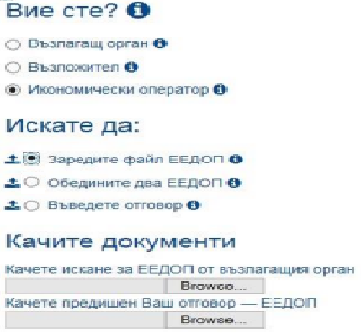 